ภาพประชาสัมพันธ์ห้ามสูบบุหรี่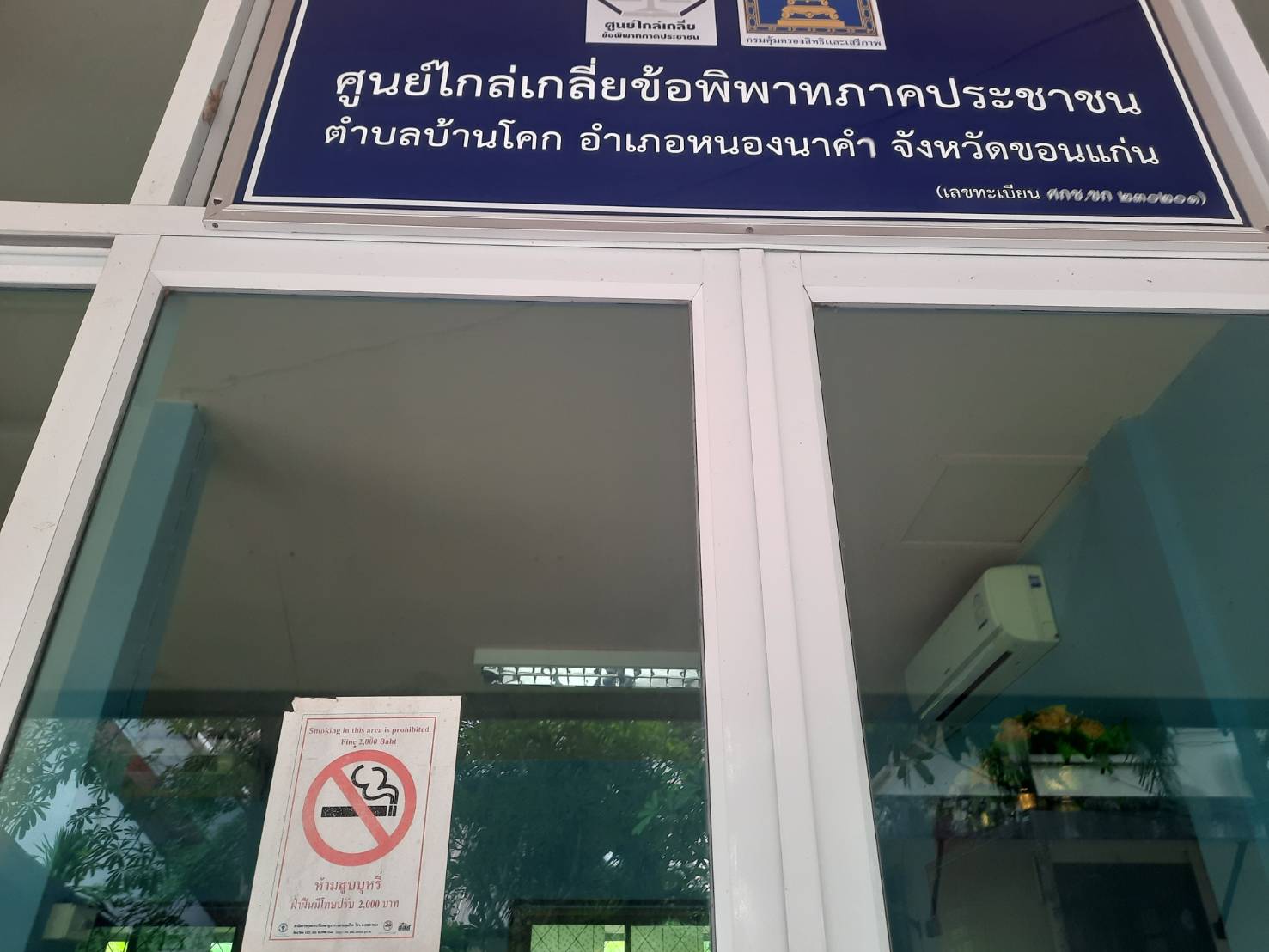 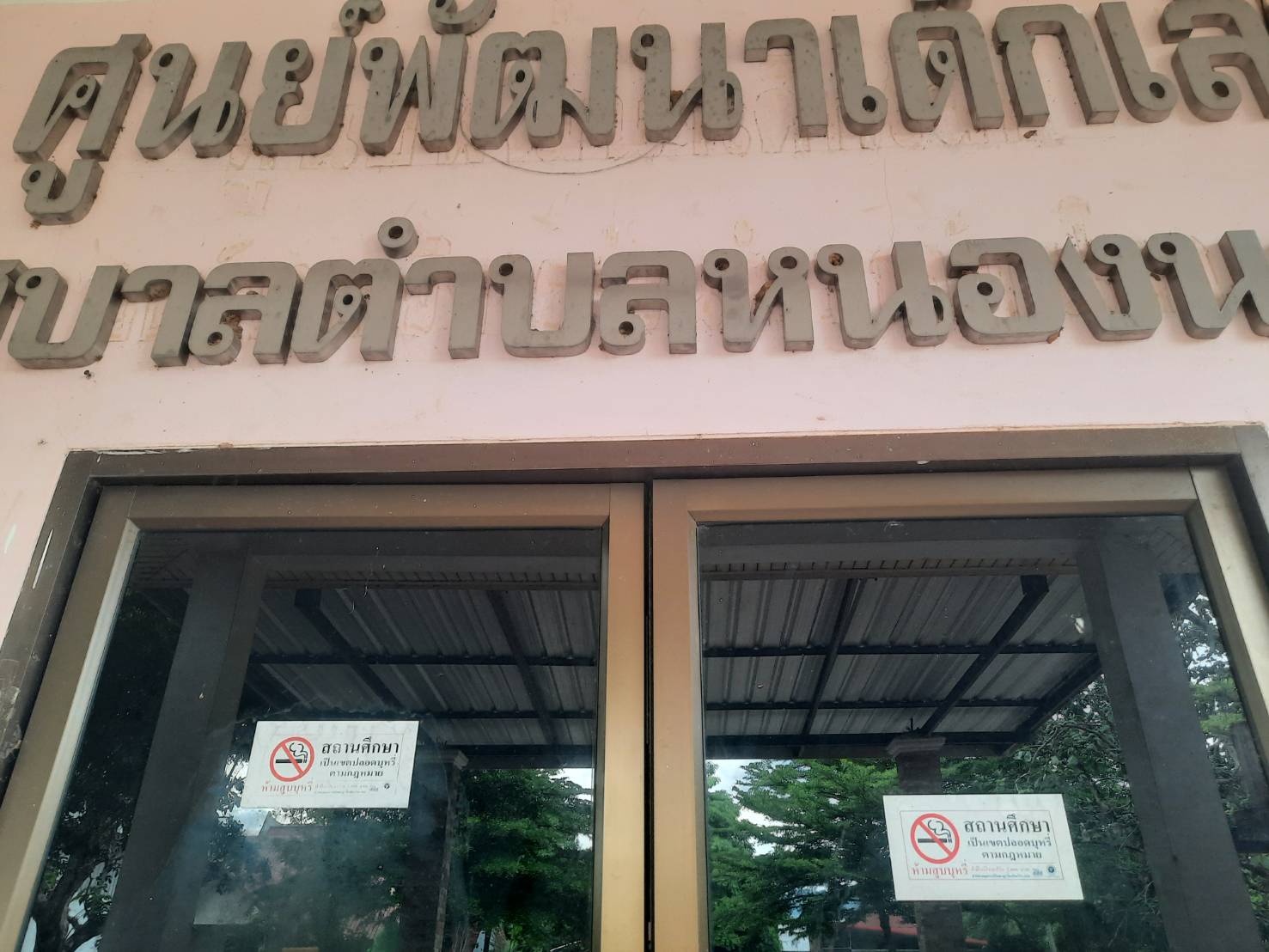 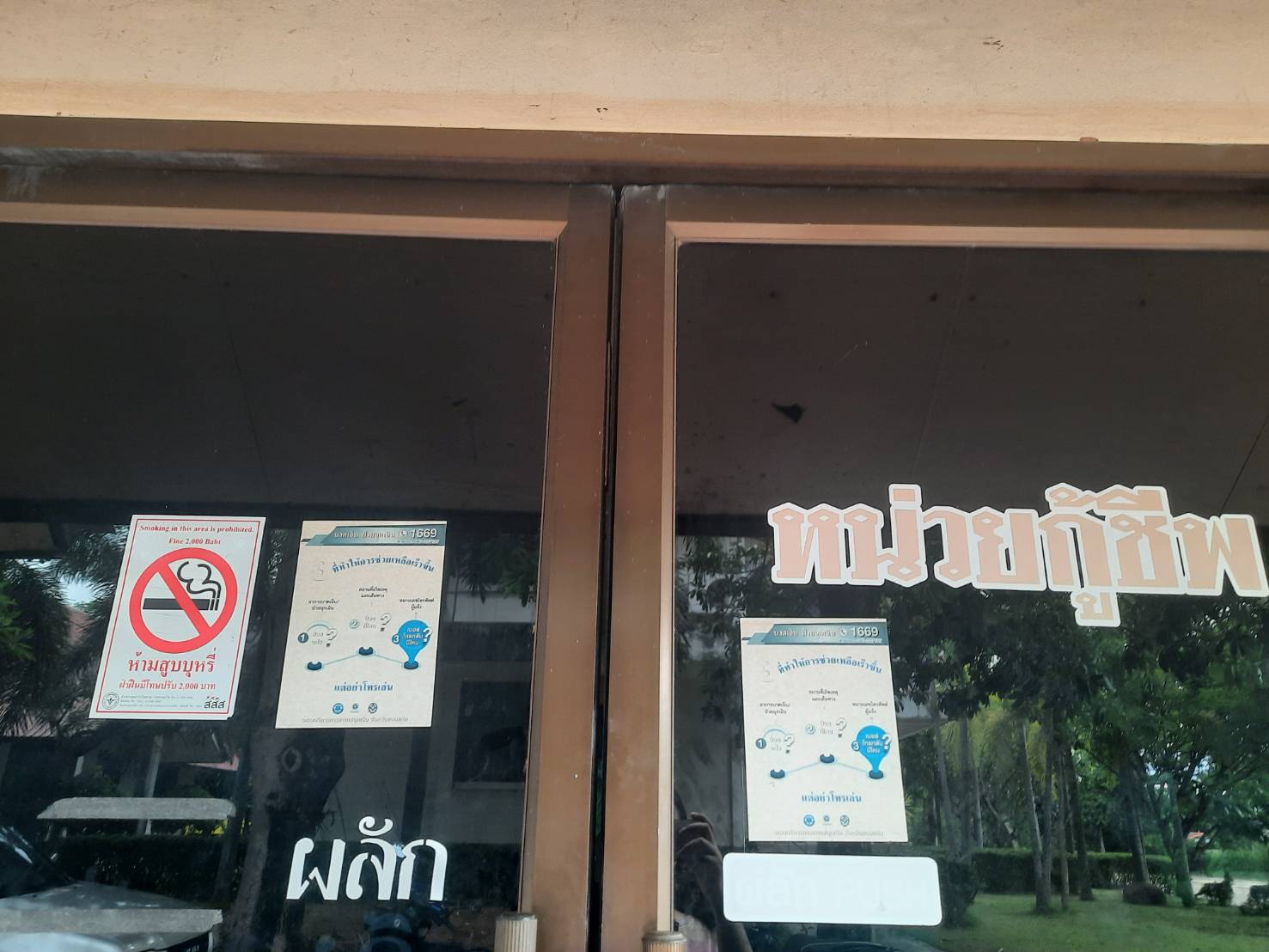 